О некоторых вопросах оплаты труда в  администрации сельского поселения  Лесной сельсовет муниципального района Чишминский  районРеспублики  Башкортостан                    Во исполнение Указа  Президента  Республики Башкортостан    от  29 сентября  2014 года   №  УП-294 « О некоторых вопросах оплаты труда в учреждениях бюджетной сферы Республики Башкортостан»  в целях повышения в сельском поселении  уровня и качества жизни населения, усиления    социальной    защищенности    работников   учреждения бюджетной  сферы  ПОСТАНОВЛЯЮ:          1. Администрации сельского поселения  Лесной сельсовет,          обеспечить выплату месячной  заработной  платы работникам, полностью отработавшим за указанный период норму рабочего времени  и выполнившим  нормы труда (трудовые обязанности) не ниже 6000 рублей, включая надбавку компенсационного характера за работу  в   особых   климатических   условиях.                   2. Контроль  за  исполнением  настоящего постановления  возложить  на главу сельского поселения Лесной сельсовет  Жерносек А.Н.          3.  Постановление  вступает в силу   с  1  января  2015  года.                          Глава сельского поселения                                А.Н.Жерносек	баш[ортостан Республика]ымуниципаль районыНШишм^ районылесной  ауыл СОВЕТЫ ауыл бил^м^]е  БАШЛЫЫУ<&к  урам, 1/1, 2-се Алкино ауылы, Шишм& районы,Башкортостан Республика]ы452155баш[ортостан Республика]ымуниципаль районыНШишм^ районылесной  ауыл СОВЕТЫ ауыл бил^м^]е  БАШЛЫЫУ<&к  урам, 1/1, 2-се Алкино ауылы, Шишм& районы,Башкортостан Республика]ы452155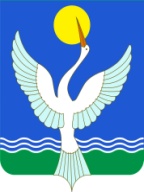 главасельского поселения лесной сельсоветмуниципального районачИШМИНСКИЙ РАЙОНРеспублики Башкортостанул.Центральная  1/1, с.Алкино-2,Чишминский район,                                                                            Республики Башкортостан,  452155главасельского поселения лесной сельсоветмуниципального районачИШМИНСКИЙ РАЙОНРеспублики Башкортостанул.Центральная  1/1, с.Алкино-2,Чишминский район,                                                                            Республики Башкортостан,  452155главасельского поселения лесной сельсоветмуниципального районачИШМИНСКИЙ РАЙОНРеспублики Башкортостанул.Центральная  1/1, с.Алкино-2,Чишминский район,                                                                            Республики Башкортостан,  452155 [арар07 ноябрь 2014 й.                                                                                 №  41№  41№  41ПОСТАНОВЛЕНИЕ        07 ноября 2014 г.